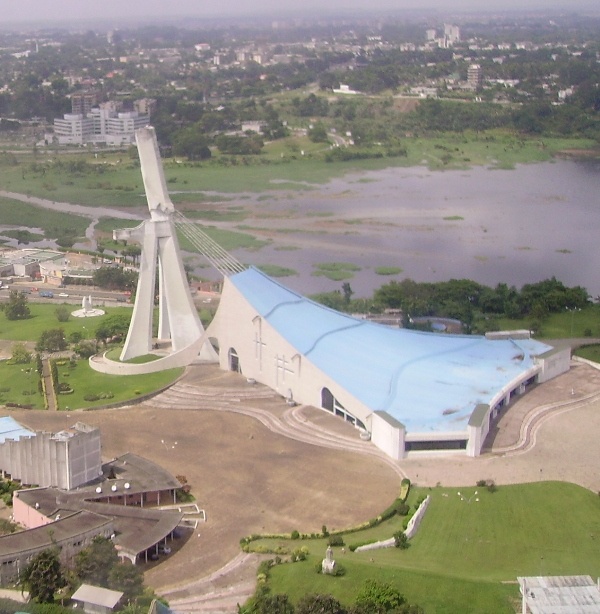 La Cathédrale St Paul d’Abidjan